Урок математики по теме«Высота, медиана и биссектриса треугольника»Методические пояснения к проекту урокаПредлагаемый урок – шестнадцатый  в системе уроков геометрии в 7 классе и шестой урок в разделе «Признаки равенства треугольников».Его содержание направлено на формирование знания и понимания понятий: высота, медиана и биссектриса треугольника, ортоцентр, центр тяжести треугольника; формирования умения изображать высоту, медиану и биссектрису треугольника, находить эти отрезки на рисунках, правильно употреблять термины; умения применять полученные знания при решении задач.Данный урок вооружает учащихся новым понятийным аппаратом, необходимым для формирования у школьников более целостного представления о треугольниках и их элементах.В ходе учебного занятия ребятам предлагается вводный тест, направленный на проверку готовности класса к уроку; далее маленький тест учебника, который проверяет первичное восприятие нового материала (новые понятия и рисунок). В конце урока тест на выходе, показывающий результативность выполненной работы на уроке, а также его анализ и рефлексия поможет составить план дальнейшей работы на следующем занятии и постановки домашнего задания.К концу урока учащиеся владеют новыми понятиями: медиана, высота, биссектриса треугольника; умеют находить их на готовых чертежах и выполнять самостоятельно на своих чертежахВысота, медиана и биссектриса треугольникаурок геометрии в 7 классеМесто урока в теме: 6/15 Тип урока: урок формирования новых уменийУровень предъявления содержания учебного материала: базовыйУчебное пособие: Геометрия 7 класс, Казаков В.В.Учебно-методическое  обеспечение  урока:  мультимедийный  проектор,  презентация, разработанная  с  помощью  программы  Power  Point,  тесты в Google форме, раздаточный материал, «Мишень» для рефлексии, листы самооценкиПринцип  организации  групповой  работы  на  уроке:  группы  формируются  из  учеников, сидящих за соседними партами на одном ряду в кабинете.Цель: выработать умение строить медианы, биссектрисы и высоты треугольника.Задачи:Образовательные: ввести понятие медианы, биссектрисы и высоты треугольника;сформировать умение строить медианы, биссектрисы и высоты треугольника.Воспитательные: создать условия для воспитания коммуникативных навыков и навыков сотрудничества;вовлечь в активную деятельность всех учащихся класса;воспитывать у учащихся любознательность.Развивающие:развивать познавательный интерес и логическое мышление;развивать умение видеть проблему и выдвигать гипотезы по ее решению;развивать навыки коллективной работы учащихся в сочетании с самостоятельным умением анализировать, выделять главное, обобщать и делать выводыХод урокаГеометрия повсюду.
Только глазом поведёшь,
И примеров сразу уйму
Ты вокруг себя найдёшь!(слайд 2)1. Ориентировочно-мотивационный этап (до 10 минут) Цель  этапа:  к  окончанию  этапа  учащиеся  будут  готовы  к  эффективному  педагогическому взаимодействию,  так как  их    знания  и  будут актуализированы,  ученики будут мотивированы на  активную учебно-познавательную деятельность в соответствии с поставленными личностно значимыми целями. Педагогическая  задача  -  обеспечить  психологическую  настроенность  учащихся  на  работу, сформировать  мотивацию  к изучению  темы  урока, актуализировать  их опорные знания, создать условия для определения личностно значимых целей.1.1 Организационное начало урока, мотивация учебной деятельности (2 минуты)1.2 Актуализация знаний и субъектного опыта учащихся (до 6 минут)1.3 Целеполагание (2 минуты)2. Операционно-познавательный этап  (25 минут) Цель:  к  окончанию  этапа  учащиеся  будут  демонстрировать  знание  и  понимание  понятий медиана, высота и биссектриса треугольника; демонстрировать умения применять полученные знания при решении заданий. Методическая задача: обеспечить условия для усвоения знаний новых элементов треугольника,  формирование умения их изображать;  применять  полученные  знания  при  решении задач.2.1  Информационно-поисковая  деятельность  учащихся  по  первичному  восприятию  и усвоению элементов нового учебного материла (5 минут)2.2  Первичное осмысление и закрепление знаний (10 минут)2.3 Применения изученного материала на практикеО, сколько нам открытий чудных Готовят просвещенья духИ опыт, сын ошибок трудных,И гений, парадоксов друг…А.С.Пушкин3. Контрольно-коррекционный этап (до 5 минут) Цель:  по  окончании  этапа  учащиеся  осуществят  самоконтроль,  связанный  с  новым  учебным материалом, и  коррекцию возможных ошибок. Методическая задача: организовать самоконтроль усвоенных предметных знаний и умений по новой теме, скорректировать возможные ошибки в понимании школьниками нового материала  посредством выполнения заданий  теста в Googlе форме 4. Этап рефлексии и самооценки учебной деятельности  (3- 4 минуты) Цель:  по  окончании  этапа  учащиеся  осуществят  самооценку,  связанную  с  новым  учебным материалом Методическая задача:  обеспечить  самоконтроль усвоенных предметных знаний и умений  по новой теме, скорректировать возможные ошибки в понимании школьниками нового материала  посредством заполнения карты «Мишень»5. Этап определения и формулировки домашнего задания (1 минута) Цель:  по  окончании  этапа  ученики  получают домашнее задание. Методическая  задача:  создать  условия  для  самоопределения  учащихся  в  выполнении  домашнего задания.ПРИЛОЖЕНИЕ 1Подсчитайте, полученные Вами в ходе урока баллы и поставьте себе отметку в соответствии с таблицей.ПРИЛОЖЕНИЕ 2Карточки – задания для группГруппа № 1Введение понятия медианы треугольника Постройте треугольник АВС. На стороне ВС поставьте точку М так, чтобы она являлась серединой отрезка. Соедините точки А и М. Отрезок АМ является медианой треугольника АВС.Дайте определение медианы треугольника. Сверьте Ваше определение с определением, записанным в учебнике на стр. 62.Сколько медиан можно провести в треугольнике?Группа № 2Введение понятия биссектрисы треугольника Постройте треугольник АВС. В треугольнике угол ВАС поделите лучом АА1 пополам. Отрезок АА1 является биссектрисой треугольника АВС.Дайте определение биссектрисы треугольника. Сверьте Ваше определение с определением, записанным в учебнике на стр. 62.Сколько биссектрис можно провести в треугольнике?Группа № 3Введение понятия высоты треугольника Постройте треугольник АВС. Из вершины А на сторону ВС опустите перпендикуляр АН. Отрезок АН является высотой треугольника АВС.Дайте определение высоты треугольника. Сверьте Ваше определение с определением, записанным в учебнике на стр. 62.Сколько высот можно провести в треугольнике?ПРИЛОЖЕНИЕ 3Работа в парахНа каждой парте у учащихся лежат листы А4 с изображением треугольников. У первого ряда изображены остроугольные треугольники, у второго ряда – прямоугольные, у третьего – тупоугольные.Первые парты каждого ряда изображают в данных треугольниках медианы, вторые парты – биссектрисы, третьи парты – высоты.После окончания работы, рисунками заполняется таблица на доске и делаются выводы.ПРИЛОЖЕНИЕ 4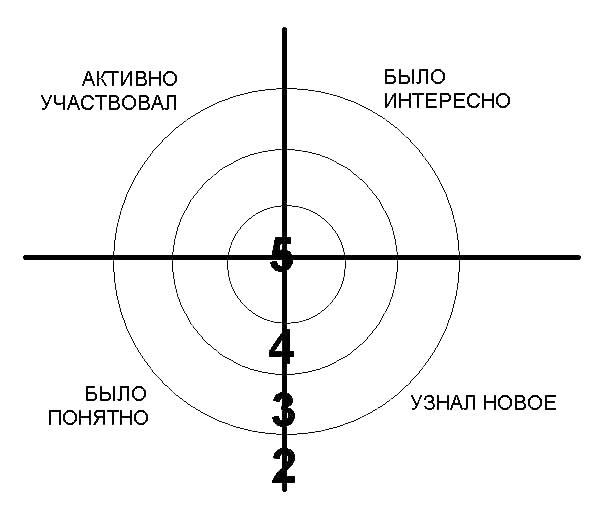 Деятельность учителяДеятельность учащихсяПланируемые  образовательные  результаты  (ПОР)     У каждого из вас на столах лежат карточки самооценки. Подпишите их.      В течение урока мы с вами будем выполнять различные задания, а по окончании вы оцениваете себя путем выставления оценок. Работать на уроке вы будете индивидуально, в парах и группах.Психологически настраиваются на работу.Подписывают листы самооценкиЛичностная заинтересованность учащихся в изучении темы урокаА урок мы начнем со слов Блеза  Паскаля «Предмет математика настолько серьезен, что полезно не упускать случаев, делать его немного занимательным».Деятельность учителяДеятельность учащихсяПОРРебята, пожалуйста, посмотрите на рисунок и скажите,  что изображено на нем?Отвечают на поставленные вопросы.- ТреугольникАктуализированные знания учащихся по теме. Повторение  ранее изученного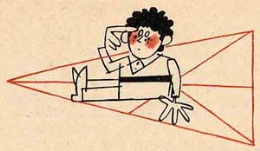 А что называется треугольником?- Треугольником называется геометрическая фигура, состоящая из трёх точек, не лежащих на одной прямой и соединённых попарно отрезками.- Треугольник – трёхзвенная замкнутая ломаная вместе с частью плоскости, которую она ограничиваетАктуализированные знания учащихся по теме. Повторение  ранее изученногоСколько у него элементов? Назовите элементы треугольника9 элементов: три стороны, три вершины, три углаАктуализированные знания учащихся по теме. Повторение  ранее изученногоСколько признаков равенства треугольников и какие вы знаете?Три признака равенства треугольников. Знаем два: по двум сторонам и углу между ними и по стороне и прилежащим к ней двум угламКто из вас не слышал о загадочном Бермудском треугольнике, в котором бесследно исчезают корабли и самолёты?Он находится в Атлантическом океане между Бермудскими островами, государством Пуэрто – Рико и полуостровом Флорида (слайд 3)Связь с географическими знаниямиПредлагает вводный тест в Google форме Выполняют тест в Google форме по ссылке https://forms.gle/d328Kf1iCnqFMzHE7Результат вносят в лист самооценкиРефлексия теста; ученики проверили свои силы к изучению нового материала- Вот видите, знакомый всем нам треугольник также таит в себе немало интересного и загадочного. Зовётся он треугольник, И с ним хлопот не оберётся школьник! Сегодня мы продолжим изучать загадки этой геометрической фигуры. А чтобы узнать тему нашего урока, Вам придется разгадать несколько ребусов.Разгадывают ребусы со слайда, за каждый угаданный 1 балл в лист самооценки(слайд 4 -6)Деятельность учителяДеятельность учащихсяПОРИ, так, тема сегодняшнего урока: (слайд 7)Зная тему урока, определите его цельМедиана, биссектриса и высота  треугольника- Индивидуально определяют личностно значимые цели, которые будут достигаться учащимися в процессе работы на уроке, размешают их на доске:Узнать какие понятия называются:  высотой, медианой и биссектрисой треугольника, научиться распознавать  и выполнять их построениеУченики определили тему урока и для себя цель работы на урокеДеятельность учителяДеятельность учащихсяПОРВспомните, пожалуйста, что называется перпендикуляром к прямой?Сколько перпендикуляров можно провести к прямой через точку, не лежащую на этой прямой?  (до 3баллов)Из точки, не лежащей на прямой, можно провести перпендикуляр к этой прямой, и притом только один (слайд 8)Вспоминают понятие, необходимое для дальнейшей работы по новой темеПрактическая работа: (Работа в группах по рядам: 1 группа выводит понятие медианы, 2 группа – биссектрисы, 3 группа – высоты треугольника. (ПРИЛОЖЕНИЕ 2)Выполняют практическую работу Один представитель от каждой группы выполняет задание на ватмане, чтобы представить классу результат работы, а остальные работают в тетрадях.)Представитель группы рассказывает классу о проделанной работе и ее результатах: продукты проблемно-поисковой деятельности учащихся  по  теме урока (в лист самооценки по 1-2 балла, выступающему + 3)1 группа Введение понятия медианы треугольника (слайд 12) – Постройте треугольник АВС. На стороне ВС поставьте точку М так, чтобы она являлась серединой отрезка. Соедините точки А и М. Отрезок АМ является медианой треугольника АВС. – Дайте определение медианы треугольника. Сверим Ваше определение с определением, записанным в учебнике на стр. 62. – Сколько медиан можно провести в треугольнике? (слайд 9)Представитель группы рассказывает классу о проделанной работе и ее результатах: продукты проблемно-поисковой деятельности учащихся  по  теме урока (в лист самооценки по 1-2 балла, выступающему + 3)2 группаВведение понятия биссектрисы треугольника (слайд 13) – Постройте треугольник АВС. В треугольнике угол ВАС поделите лучом АА1 пополам. Отрезок АА1 является биссектрисой треугольника АВС. – Дайте определение биссектрисы треугольника. Сверим Ваше определение с определением, записанным в учебнике на стр. 62. – Сколько биссектрис можно провести в треугольнике? (слайд 10)Представитель группы рассказывает классу о проделанной работе и ее результатах: продукты проблемно-поисковой деятельности учащихся  по  теме урока (в лист самооценки по 1-2 балла, выступающему + 3)3 группаВведение понятия высоты треугольника (слайд 14) – Постройте треугольник АВС. Из вершины А на сторону ВС опустите перпендикуляр АН. Отрезок АН является высотой треугольника АВС. – Дайте определение высоты треугольника. Сверим Ваше определение с определением, записанным в учебнике на стр. 62. – Сколько высот можно провести в треугольнике? (слайд 11)Представитель группы рассказывает классу о проделанной работе и ее результатах: продукты проблемно-поисковой деятельности учащихся  по  теме урока (в лист самооценки по 1-2 балла, выступающему + 3)Как Вы думаете, в равных треугольниках соответствующие медианы, высоты и биссектрисы одинаковы? (слайд 12)Попробуйте этот факт доказать дома. Выставляют в оценочные листы баллы: за каждый верный чертеж  1 - 2 балла, выступающему + 3Попробуйте этот факт доказать дома – предлагается задание развивающего характераПрочитайте еще раз определения высоты, медианы и биссектрисы треугольника на с. 62, рассмотрите здесь же рис. 119. А теперь выполните тест 1 на с. 63 учебникаРабота с учебником.Выполнение теста на с. 63 учебника, сверка результата по ключу. (слайд 13)В оценочный лист выставляется по 1 баллу за каждый верный ответПервичное восприятие и усвоение элементов нового  учебного материала.  Деятельность учителяДеятельность учащихсяПОР1. Объясните, как провести медиану, биссектрису, высоту треугольника. 2. Подберите рифму к новым понятиям медиана, биссектриса, высота: лошадь, жемчуг, крыса, хвост кота, обезьяна, медведь. (медиана – обезьяна, биссектриса – крыса, высота – хвост кота). Эти стихи помогут вам запомнить новые определения. (слайды 14-18).Отвечают на вопросы, читают шуточные стихи3. Решение задач № 76, 77 (с. 64) с объяснением у доски(слайд 19 – 20)Решают задачи № 76;№ 77 ( за каждую задачу у доски – 3 балла)Применяют полученные знания на практикеА теперь выясните - какими еще свойствами обладают медиана, биссектриса и высота треугольника. (Исследовательская работа -Выполняют исследовательскую работуДеятельность учителяДеятельность учащихсяПОРА теперь выясните - какими еще свойствами обладают медиана, биссектриса и высота треугольника. (Исследовательская работа - практическое задание. Запомните, друзья, соль истины такой: Теория мертва без практики живой(слайд 21)Выполняют исследовательскую работу в парах на листах А4. (ПРИЛОЖЕНИЕ 4)Обсуждение. Выводы:1. Учащиеся прикрепляют на доске получившиеся построения медиан в треугольниках. – Какой вывод можно сделать? Медианы в треугольнике пересекаются в одной точке. (слайд ) Точку пересечения медиан (в физике) принято называть центром тяжести. (слайд 22)2. Учащиеся прикрепляют на доске получившиеся построения биссектрис в треугольниках. – Какой вывод можно сделать? Биссектрисы в треугольнике пересекаются в одной точке. (слайд 23) Точка пересечения биссектрис треугольника есть центр вписанной в треугольник окружности.3. Учащиеся ряда прикрепляют на доске получившиеся построения высот треугольника. – Какие трудности возникли при построении высот в треугольнике? Возникла проблема: как построить высоты из острых углов тупоугольного треугольника. (слайд 24)– Какой вывод можно сделать? Высоты в треугольнике или их продолжения пересекаются в одной точке. (слайд 24) Точку пересечения высот называют ортоцентром.4. Общий вывод. (слайд) – Каким замечательным свойством обладают медианы, биссектрисы и высоты треугольника? Для каждого вида треугольников мы построили особые – замечательные точки. Замечательные точки есть у треугольника. Точка первая – она Чувством гордости полна: Медианы в ней пересекаются, Центром тяжести та точка называется. Ортоцентр – вторая точка, Архимед её открыл, Все высоты в ней встречаются, Удивив учёный мир. Третья точка – тоже важная Биссектрисы всех углов, Бросив вызов свой отважный, В ней “сошлись”, не тратя слов. Эйлер точки все заметил, Свойства новые открыл, - Так на радость школьникам Возникла новая ветвь математики - Геометрия треугольника. Заполняют листы самооценки (за каждый верный чертеж в лист самооценки выставить по 3 балла. Отвечающий у доски + 2 балла.)Представитель группы рассказывает классу о проделанной работе и ее результатах: продукты проблемно-исследовательской деятельности учащихся  по  теме урокаДеятельность учителяДеятельность учащихсяПОРПредлагает выполнить тест в Googlе формеВыполняют тест по ссылке https://forms.gle/CPvnjnowmjXUtrME8который соответствуют познавательной цели данного урока, фронтально обсуждают ошибки и их причиныОбнаружение учениками своей компетентности или своих ошибок и затруднений, связанных с новым учебным материаломОбеспечивает  коррекцию  усвоенного школьниками учебного материалаОбсуждают с учителем ошибки, уточняют неверно выполненные задания тестаЗаполняют лист самооценкиПолная коррекция допущенных учащимися ошибок по материалу новой темыДеятельность учителяДеятельность учащихсяПОРИтак, вернемся к началу урока и вспомним слова  известного французского математика Блеза  Паскаля «Предмет математика настолько серьезен, что полезно не упускать случаев, делать его немного занимательным»1.  Предлагает  учащимся  заполнить  карту «Мишень»2.  Обсуждает  достигнутые  результаты.  Дает оценку  деятельности  отдельных  учащихся  и классного коллектива в целом.  (ПРИЛОЖЕНИЕ 4)1.  Оценивают достигнутые результаты  (знания  и способы деятельности), эффективность  своей работы  на  уроке, анализируют возникшие  трудности и способы их преодоления(слайд 25 – 26)Индивидуальные результаты деятельности, достигнутые  на  уроке учащимися, осмыслены  и проанализированыДеятельность учителяДеятельность учащихсяПОРЗадает домашнее заданиеЗаписывают в дневники глава 2, § 10 - выучить определения; № 78, 79 (слайд 27)Самостоятельный выбор  характера  дополнительного задания  домашней работы учащимися - задание с. 63 (источник Интернет), доказать, что в равных треугольниках соответствующие медианы, высоты и биссектрисы одинаковыКоличество баллов, полученныхОтметка по десятибалльной шкале оценки результатов учебной деятельности учащихся11223—5 3 6—849—11 512—14615—18719—23824—28929—30 (и больше)10Выполненная  работаКоличество полученных балловОтветы на вопросы  в начале урокаВводный тест в Google формеРебусы Тема урока, постановка целей урокаПерпендикуляр к прямойПрактическая работа (представление продукта)Тест Решение задачИсследовательская работа (представление продукта)Тест на выходе в Google форме	1 ряд	2 ряд3 рядостроугольныйпрямоугольныйтупоугольный1 партамедиана2 партабиссектриса3 партавысота